Rocky Minor Hockey AssociationBoard Meeting February 12, 2019Rocky Christensen Sports & Wellness CenterIn Attendance: Wes Tomyn, Scott Austad, Trisha Datema, Rob Sims, Tracy Vanderaa, Toni Alexander, Corrie-Jo Robinson, Cary Madsen, Tasha Steel, Carrie OpdenDries, Teresa Johnson, Nicky Currie, Desmond Kleinscroth, Kelsey Baird (entered 6:06pm)Absent: Jim SmithCall to Order: 6:04pmSecretary:Trisha made a motion to accept the minutes a presented, Rob seconded, motion carriedPresident’s Report: The Rec Hockey program has asked if they can use the foam dividers from RMHA. Des made a motion to allow the Rec program to use the dividers, they must come back in good shape or the Rec program will be responsible to fix and damage. Rob seconded, motion carried.The HUB meeting was last week, Wes was unable to attend, however, an email he received regarding the meeting shows nothing to report.Vice President’s Report: CAHLPenalty minutes are excessive, some rule changes may be made next season to help alleviate some of these issues.Scott sent an email to the Directors to pass on to their teams moving on to playoffs regarding game sheets and what needs to be done with them.CAHL is looking at introducing a program designed for seven year olds turning eight for next year. CAHL is also looking at a U15 program in the future.PeeWee Tier 3, year end tournament will be March 23-24. PeeWee Tier 3 Red division is also the HOST division for their playoffs.The top 2 teams in the PeeWee tier 3 will go to Provincials in Fox Creek.Cranbrook is looking at joining the league next year.All teams are encouraged to get permission from their opposing team if they wish to video tape their games. There is no rule against video taping a game, however, there are rules for what you can do with the video after the game is over.Parents are NOT to email governors. There is a proper chain of command, everyone is expected to use it.Treasurer’s Report: Rob presented the income statement to the end of December 2018Rob made a motion to accept the income statement as presented, Des seconded, motion carried.Rob presented the cheque register for December 2018 and January 2019Rob made a motion to accept the cheque register as presented, Cary seconded, motion carried.There has been no word from TBSOffice Manager’s Report: Toni NEEDS the Esso Award winner names from both Midget teams, the Bantam B team and the Atom A & B teams by February 13 at the latest.Ice cost comparisons were presentedFiles/minutes need to be given to Tracy and Toni regarding attendance and attitude&/or behaviour for proper documentation.Volunteer bond hour records need to be to Rob & Toni by March 15, 2019.Registrar’s Report: Nothing to reportCoach Coordinator’s Report: ABSENT-Jim is looking in to a disciplinary policy for the association.Referee in Chief: Nothing to reportClinic & Risk Management Coordinator: Directors did well in passing down communication on the importance of reporting injuries. Corrie-Jo has been receiving some now.Directors:Initiation:there is a family looking for a reimbursement cheque, the cheque has been issued and delivered.Novice:The tournament went wellThere have been issues with one player that has not paid the registration fees in full, Des hasn’t been able to make contact and the player has not been back on the ice.Atom:There has been one meeting since the last RMHA meetingThe Atom A team is going to provincials, while the B & C teams have secured their spots in league playoffs.PeeWee:Two 1 game suspensions have been issued by the associationThere are a couple of players getting close to having to serve suspensions due to too many penalty minutes.The PeeWee A team is going to provincials, the PeeWee B’s might not make playoffs.Bantam:The tournament was goodThe A team is currently looking forward to round 3 in their provincial chaseBoth teams have secured spots in their league playoffsMidget:2 players have been removedThe dressing room issue has been dealt with.New Business:The AGM will be April 2, 2019 at 7pm location to be determined.Next Meeting: March 19, 2019 at 6pm in the Rotary RoomMotion made by Trisha to adjourn the meeting. Seconded by Scott. Meeting adjourned at 7:35pm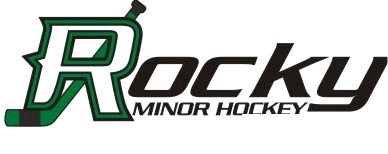 